PARROCCHIA SAN FRANCESCO – Piazza San Francesco 14 – FaenzaFRANZISKANER FEST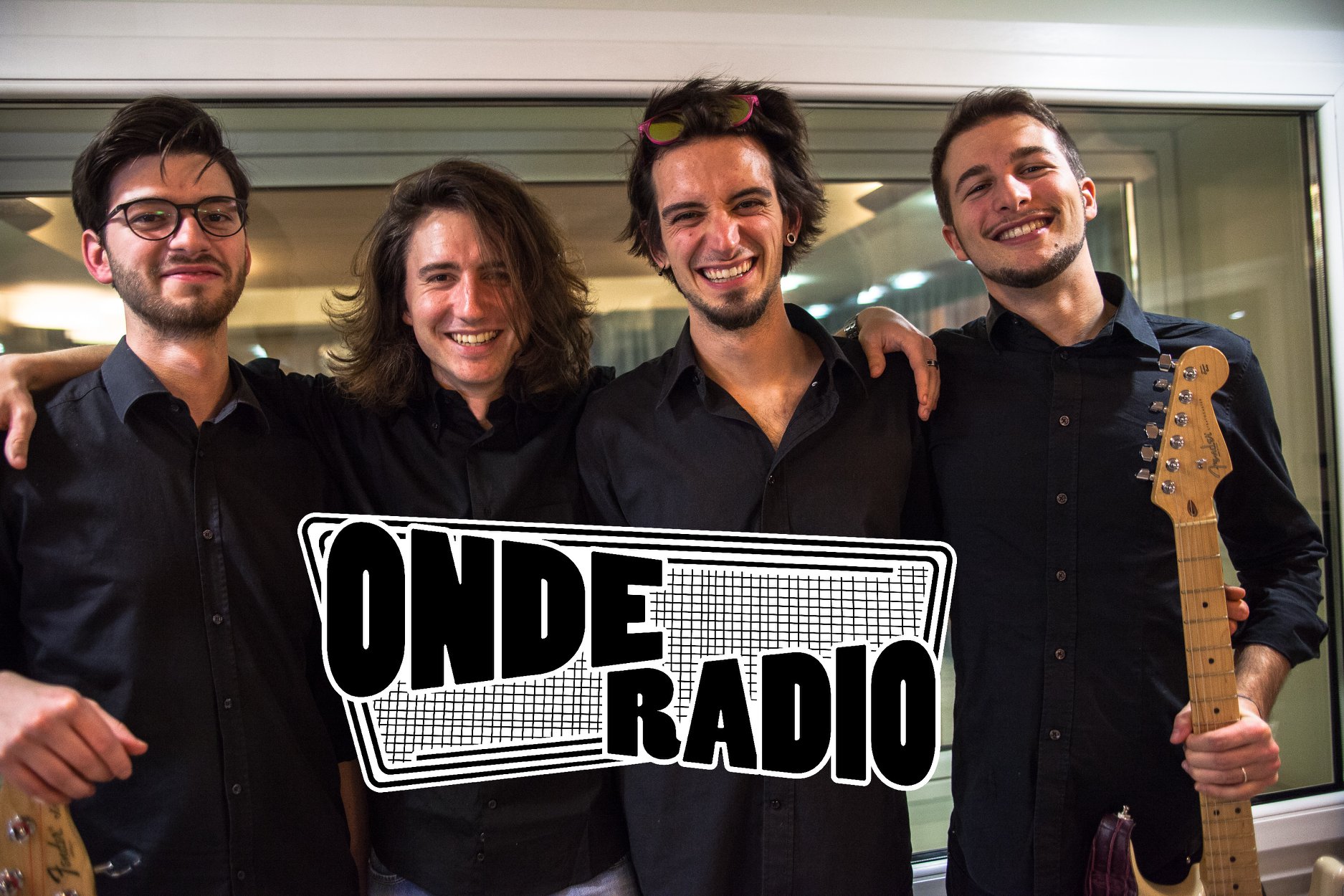 Venerdì 5 ottobre 2018 - ore 20.30CONCERTO DELLE ONDE RADIOLe Onde Radio sono una Cover Band faentina che propone Musica Italiana, reinterpretando i grandi classici degli anni 70-80 fino ai giorni nostri in chiave pop-rock. Durante la serata funzionerà un OKTOBERFEST stand